ПРОТОКОЛ  секционного заседания  на базе ресурсного методического центра по предметной области «музыка»августовского совещания работников системы образования г. Нижневартовска.14  сентября  2017г                                                                                                      № 4Руководитель секции: Н. В. Повстяная;Кураторы секций: Е.А. Алексеева, Е.И. Биктагирова.Присутствовали:  34  участника. Тема заседания:«СИСТЕМНЫЙ ПОДХОД К ПОВЫШЕНИЮ КАЧЕСТВА ОБРАЗОВАНИЯ: УПРАВЛЕНЧЕСКИЕ, КАДРОВЫЕ, НАУЧНО-МЕТОДИЧЕСКИЕ, ПРОГРАММНО-ТЕХНОЛОГИЧЕСКИЕ УСЛОВИЯ».Повестка дняИнформационно-методическая выставка секционного заседания «Развитие творческих способностей обучающихся на уроках музыки и во внеурочной деятельности» 	Информационно-методическая выставка включала в себя педагогический опыт учителей музыки школ города, где были представлены методические разработки к урокам, публикации, научные статьи, наградные материалы за участия в различных профессиональных конкурсах педагогов и их творческих коллективов, предоставлены ссылки на публикуемые материалы в сети Интернет и на персональных учительских сайтах.В информационно-методической выставке приняли участие:- Гаврилова Олеся Евгеньевна, учитель музыки  МБОУ «Лицей № 2»;- Белова Эльвира Ивановна, учитель музыки МБОУ «Лицей»;- Галина Галия Кадировна, учитель музыки МБОУ «Гимназия № 2»;- Афанасьева Алена Евгеньевна, учитель музыки МБОУ «Лицей»;- Подзовская Анастасия Владимировна, учитель музыки МБОУ «СШ №11»;- Повстяная Надежда Валентиновна, учитель музыки МБОУ «СШ № 3».Выступления по темеВыступление Старковой Н.П., директора МБОУ «Средняя школа № 3». Надежда Павловна  поприветствовала участников заседания, ознакомила всех с повесткой заседания и регламентом выступления. В своем выступлении Надежда Павловна ознакомила участников заседания с тезисами доклада О.П. Козловой, которые прозвучали на городском августовском педагогическом совещании 25.08.2017 года о преобразованиях и реформе, которые направлены на повышение качества образования, на обеспечение устойчивого развития муниципальной системы образования.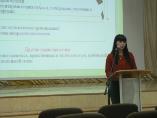 Выступление Гавриловой О.Е., учителя музыки МБОУ «Лицей №2» по теме «Профессиональный стандарт учителя музыки».В своем докладе Олеся Евгеньевна рассказала о трудовых действиях, о необходимых умениях и знаниях, которые входят в профессиональный стандарт учителя музыки, в связи со вступившими в силу изменениями с 1 января 2017 года. Выступление Матрыненко Л.Р., заведующий методической комиссией (кафедрой) музыкального образования, преподавателя БУ НГСГК по теме «Современные инновационные технологии: технология проектной деятельности в музыкальном образовании»Люцина Римовна в своем докладе проанализировала современные требования Профессионального стандарта педагога к владению учителем музыки проектной технологией, как важной составляющей профессиональной компетентности. Докладчик отметила важность освоения методологии и этапов педагогического проектирования, подчеркнула эффективность проектной технологии в формировании познавательных, коммуникативных и социальных компетенций учащихся.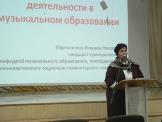 Выступление творческой группы в составе Тукумбетовой Виктории Викторовны, учителя музыки МБОУ «СШ № 43», Корякиной Анастасии Александровны, музыкального руководителя МАДОУ № 14, Замаевой Натальи Николаевны, Суворовой Татьяны Ивановны и Якушева Владислава Юрьевича  музыкальных руководителей МАДОУ № 48 с проектом «Музыка отечественных мультфильмов» («Поём всей семьей»). Была раскрыта актуальность, значимость изучения, исполнения и инсценирования песен из отечественных мультфильмов обучающимися дошкольных учреждений. Обращено внимание на большую роль взаимодействия с родителями воспитанников при реализации данного проекта. В качестве творческого номера было исполнено попурри песен из отечественных мультфильмов.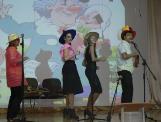 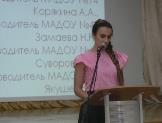 Выступление творческой группы в составе Беловой Эльвиры Ивановны, учителя музыки МБОУ «Лицей», Галиной Галии Кадировны, учителя музыки МБОУ «Гимназия № 2», Повстяной Надежды Валентиновны, учителя музыки МБОУ «СШ № 3», Сониной Надежды Ивановны, педагога ДО  МБОУ «СШ № 3» и Ерошенко Натальи Александровны, музыкального руководителя МБДОУ ДС № 2 «Калинка» с проектом «По дорогам военных песен» (фестиваль военно-патриотической песни).Творческая группа представила проект по организации и реализации фестиваля военно-патриотической песни среди обучающихся начальных классов общеобразовательной школы. Знания  песен ВОВ позволяют обучающимся глубже проникнуть в историю войны, испытать чувство гордости, величие нашей Родины; чтить, помнить подвиги солдат и простых людей; осознать какую цену заплатил русский народ в Великой Победе и испытывать благодарность за  свободу и мирное небо. В качестве творческого номера была исполнена одна из самых популярных военных песен «Катюша».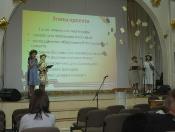 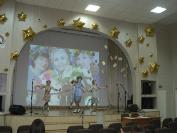 Выступление Баданова А. В., учителя музыки МБОУ «СШ № 19» по теме «Использование современных технологий на уроках музыки, в работе музыкальной студии «Дебют». Александр Валерьевич поделился своим опытом по организации работы своей музыкальной студии. Продемонстрировал свои профессиональные компетенции по использованию на практике современных технологий: создание фонограмм к песням, работа со звуковыми редакторами, звукозапись песен в исполнении коллектива, видеомонтаж. Использование на уроке и во внеурочной деятельности интересные обучающие видеоматериалы, распевания, презентации и многое другое. Эффективность работы музыкальной студии «Дебют» отражена в результативности участия в фестивале – конкурсе «Самотлорские роднички» и других конкурсах.Выступление Мехоношиной Ю.Н., учителя музыки МБОУ «СШ №40» по теме «Парад педагогических идей и реализованных замыслов».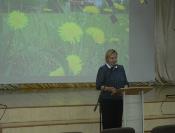 Юлия Николаевна поделилась с коллегами своим опытом работы по организации и проведению уроков музыки в школе.  Используемые на уроках  современные технологии, методы и приемы, интересные формы заданий, размышления, эссе и рассуждения на различные темы позволяют добиваться высоких показателей качества образования обучающихся по предмету «Музыка».  Вручение благодарственных писем.МАУ города Нижневартовска «Центр развития образования» за активную деятельность по реализации программы ресурсного методического центра по предметной области «Музыка», инициативность, творчество, большой вклад в распространение инновационного педагогического опыта в образовательную практику отметило благодарственными письмами следующих педагогов:- Беловой Эльвире Ивановне, учитель музыки МБОУ «Лицей»;-Гавриловой Олесе Евгеньевне, учитель музыки  МБОУ «Лицей № 2»;-Галиной Галие Кадировне учитель музыки МБОУ «Гимназия № 2»-Корепановой Екатерине Евгеньевне, учитель музыки МБОУ «СШ №23»;-Паршиной Раде Владимировне, учитель музыки МБОУ «СШ №11»;-Сонину Евгению Геннадьевучу, ПДО МБОУ «СШ №15»;-Сулеймановой Лиане Илдусовне, учитель музыки МБОУ «СШ №22».РЕШЕНИЯ:Принять к сведению и рекомендовать  к использованию в образовательной деятельности,  представленный на заседании  педагогический опыт:Гавриловой Олеси Евгеньевны, учителя музыки «Лицей № 2»;Мартыненко Люцины Римовны, преподавателя БУ НГСГК;-  Тукумбетовой Виктории Викторовны, учителя музыки «СШ № 43»; -  Корякиной Анастасии Александровны, муз. руководителя МАДОУ № 14; -  Замаевой Натальи Николаевны, муз. руководителя МАДОУ № 48; -  Суворовой Татьяны Ивановны, муз. руководителя МАДОУ № 4; -  Якушева Владислава Юрьевича, муз. руководителя МАДОУ № 48;-  Беловой Эльвиры Ивановны, учителя музыки «Лицей»; -  Галиной Галии Кадировны, учителя музыки «Гимназия № 2»; -  Повстяной Надежды Валентиновны, учителя музыки «СШ № 3»; -  Сонина Надежда Ивановна, педагог ДО «СШ № 3»; Ерошенко Натальи Александровны, муз. руководителя МБДОУ ДС № 2;Баданова Александра Валерьевича, учителя музыки «СШ № 19»;Мехоношиной Юлии Николаевны, учителя музыки «СШ № 40». Предложить представленный опыт к распространению посредствам  Интернет-ресурсов:-на сайте  ресурсного методического центра «Музыка» http://rmc-music-nv ;-на сайте ЦРО http://cro.edu-nv.ru/ .Продолжить работу педагогов  предметной области «Музыка» по реализации  современных образовательных методик и  технологий с целью создания условий  для индивидуализации обучения школьников, выявления, поддержки   и развития детской одаренности,  развития  творческого и интеллектуального потенциала обучающихся.Расширить круг, рассматриваемых на заседании РМЦ, вопросов по реализации  ФГОС на ступенях  начального и основного общего образования в условиях реализации Основных образовательных  программ.Продолжить обмен передовым опытом по актуальным вопросам педагогики и  методики, через систему открытых уроков и мастер классов и других мероприятий  практической направленности. Руководитель РМЦ по предметной области «Музыка»                                                              Повстяная Н..В.ВремяСодержание деятельности, тема, выступающий14.00–14.30Регистрация участников секционного заседанияРабота  информационно-методической выставки секционного заседания «Развитие творческих способностей обучающихся на уроках музыки и во внеурочной деятельности»ПЛЕНАРНАЯ ЧАСТЬ ПЛЕНАРНАЯ ЧАСТЬ 14.30–14.35Приветствие участников заседания, презентация программы заседания. Тезисы из доклада О.П.Козловой  «Эффективное управление: основа повышения качества образования, обеспечение учтойчивого развития муниципальной систкмы образования»Старкова Надежда Павловна, директор МБОУ «Средняя школа № 3»14.35–14.45«Профессиональный стандарт учителя музыки»Гаврилова Олеся Евгеньевна, учитель музыки 
МБОУ «Лицей № 2»14.50–15.00«Современные инновационные технологии: технология проектной деятельности в музыкальном образовании»Мартыненко Люцина Римовна, заведующий методической комиссией (кафедрой) музыкального образования, преподаватель БУ НГСГКПрактическая частьПрактическая часть15.00–15.10Проект творческой группы «Музыка отечественных мультфильмов» («Поём всей семьей»). Создание мюзикла с участием родителей и детей в учреждении ДОУТукумбетова Виктория Викторовна, учитель музыки МБОУ «СШ № 43»Корякина Анастасия Александровна, музыкальный руководитель МАДОУ № 14Замаева Наталья Николаевна, музыкальный руководитель МАДОУ № 48Суворова Татьяна Ивановна, музыкальный руководитель МАДОУ № 4Якушев Владислав Юрьевич, музыкальный руководитель МАДОУ № 4815.10–15.20Проект творческой группы «По дорогам военных песен» (фестиваль военно-патриотической песни)Белова Эльвира Ивановна, учитель музыки МБОУ «Лицей»Галина Галия Кадировна, учитель музыки МБОУ «Гимназия № 2»Повстяная Надежда Валентиновна, учитель музыки МБОУ «СШ № 3»Сонина Надежда Ивановна, педагог ДО  МБОУ «СШ № 3»Ерошенко Наталья Александровна, музыкальный руководитель МБДОУ ДС № 2 «Калинка»15.20–15.30Выступление из опыта работы по теме «Использование современных технологий на уроках музыки, в работе музыкальной студии «Дебют»Баданов Александр Валерьевич, учитель музыки 
МБОУ «СШ № 19»15.35–15.45Выступление из опыта работы. «Парад педагогических идей и реализованных замыслов»Мехоношина Юлия Николаевна, учитель музыки 
МБОУ «СШ № 40»15.50–16.00Подведение итогов работы, разработка проекта решения секционного заседания